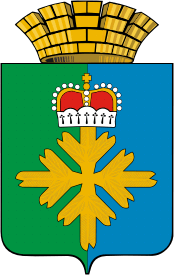 ДУМА ГОРОДСКОГО ОКРУГА ПЕЛЫМПЯТОГО СОЗЫВАЧЕТЫРНАДЦАТОЕ ЗАСЕДАНИЕРЕШЕНИЕот 28.10.2013 г. № 121/14п. ПелымО внесении изменений в решение Думы городского округа Пелым от 25.12.2012 года № 60/6«Об утверждении бюджета городского округа Пелым на 2013 год»В соответствие с Бюджетным кодексом Российской Федерации, Законом Свердловской области от 7 декабря 2012 года № 104-ОЗ «Об областном бюджете на 2013 год и плановый период 2014 и 2015 годов», на основании Постановления Правительства Свердловской области № 1038-ПП от 23.08.2013 года «Об утверждении распределения объема субвенций из областного бюджета местным бюджетам на осуществление государственного полномочия Российской Федерации по предоставлению мер социальной поддержки по оплате жилого помещения и коммунальных услуг, не распределенных между местными бюджетами Законом Свердловской области от 7 декабря 2012 года  № 104-ОЗ «Об областном бюджете на 2013 год и плановый период 2014 и 2015 годов», по итогам II квартала 2013 года», Распоряжения Правительства Свердловской Области № 1279-РП от 23.08.2013 года «О выделении средств из резервного фонда Правительства Свердловской области», руководствуясь статьей 54 Устава городского округа Пелым, Дума городского округа ПелымРЕШИЛА:Увеличить доходы местного бюджета на 2013 год  на  507 000 рублей.Увеличить расходы местного бюджета на 2013 год  на 507 000 рублей.3.  Внести в решение Думы городского округа Пелым от 25.12.2012 года  № 60/6 «Об утверждении бюджета городского округа Пелым на 2013 год» следующие изменения:3.1. подпункт 1 пункта 1 изложить в следующей редакции:«1) общий объем доходов бюджета городского округа Пелым на 2013 год составляет 170 291 324 рубля, в том числе объем межбюджетных трансфертов из областного бюджета – 114 412 324 рубля;»;3.2. подпункт 2 пункта 1 изложить в следующей редакции:«2) общий объем расходов бюджета городского округа Пелым на 2013 год составляет 189 585 450 рублей, в том числе объем расходов, осуществляемых за счет субвенций из областного бюджета – 45 941 400 рублей;».4. Приложения 1, 2, 3, 4, 6  изложить в новой редакции (прилагаются).5. Настоящее Решение опубликовать в газете «Пелымский вестник».Глава городского округа Пелым                                          Ш.Т. Алиев Председатель Думы городского округа Пелым                                              А.В. Лыссов